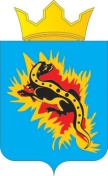 АДМИНИСТРАЦИЯПАЛЬСКОГО СЕЛЬСКОГО ПОСЕЛЕНИЯП О С Т А Н О В Л Е Н И Е26.12.2016                                                                                                            № 421Об утверждении Правил определениятребований к закупаемым муниципальнымиорганами Пальского сельского поселения и подведомственными  указанным органам казёнными учреждениями и бюджетными учреждениями отдельным видам товаров, работ, услуг (в том числе предельных цен товаров, работ, услуг)В соответствии с частью 4 статьи 19 Федерального закона от 05 апреля 2013 года № 44-ФЗ «О контрактной системе в сфере закупок товаров, работ, услуг для обеспечения государственных и муниципальных нужд», Федеральным законом от 6 октября 2003г. №131-ФЗ «Об общих принципах организации местного самоуправления в Российской Федерации», постановлением Правительства Российской Федерации от 2 сентября 2015 года № 926 «Об утверждении общих правил определения требований к закупаемым заказчиками отдельных видов товаров, работ, услуг (в том числе предельных цен товаров, работ, услуг)», Уставом Пальского сельского поселения администрация Пальского сельского поселенияПОСТАНОВЛЯЕТ:1. Утвердить прилагаемые правила определения требований к закупаемым муниципальными органами Пальского сельского поселения и подведомственными указанным органам казенными учреждениями и бюджетными учреждениями отдельным видам товаров, работ, услуг (в том числе предельных цен товаров, работ, услуг), (далее - Правила).2. Данное постановление обнародовать согласно установленного порядка.3. Разместить настоящее постановление на официальном сайте Российской Федерации в сети Интернет www.zakupki.gov.ru4. Настоящее постановление вступает в силу с момента официального обнародования.5. Контроль за исполнением настоящего постановления возложить на должностное лицо, наделённого правом действовать от имени администрации Пальского сельского поселения по размещению на официальном сайте информацию и документы в рамках полномочий организации в сфере закупок – главного специалиста по бухгалтерскому учёту и отчётности Цаплину Л.А.УТВЕРЖДЕНЫпостановлением администрации Пальского  сельского поселенияот 26.12.2016 № 421ПРАВИЛАопределения требований к закупаемым муниципальными органами Пальского сельского поселения и подведомственными указанным органам казенными учреждениями и бюджетными учреждениями отдельным видам товаров, работ, услуг (в том числе предельных цен товаров, работ, услуг)1. Настоящие Правила устанавливают порядок определения требований к закупаемым муниципальными органами Пальского сельского поселения и подведомственными им казенными и бюджетными учреждениями отдельным видам товаров, работ, услуг (в том числе предельных цен товаров, работ, услуг).Под видом товаров, работ, услуг в целях настоящих Правил понимаются виды товаров, работ, услуг, соответствующие 6-значному коду позиции по Общероссийскому классификатору продукции по видам экономической деятельности (ОКПД2) ОК 034-2014 (КПЕС 2008) (далее - ОКПД2).Для целей настоящих требований под муниципальными органами понимается администрация Пальского сельского поселения.2. Муниципальные органы утверждают определенные в соответствии с настоящими Правилами требования к закупаемым ими и подведомственными им казенными и бюджетными учреждениями отдельным видам товаров, работ, услуг, включающие перечень отдельных видов товаров, работ, услуг, их потребительские свойства (в том числе качество) и иные характеристики (в том числе предельные цены товаров, работ, услуг) (далее – ведомственный перечень).Ведомственный перечень составляется по форме согласно приложению 1 Правил на основании обязательного перечня отдельных видов товаров, работ, услуг, в отношении которых определяются требования к их потребительским свойствам (в том числе качеству) и иным характеристикам (в том числе предельные цены товаров, работ, услуг), предусмотренного приложением 2 Правил (далее – обязательный перечень). Ведомственный перечень размещается на официальном сайте Российской Федерации в сети Интернет (www.zakupki.gov.ru).В отношении отдельных видов товаров, работ, услуг, включенных в обязательный перечень, в ведомственном перечне определяются их потребительские свойства (в том числе качество) и иные характеристики (в том числе предельные цены указанных товаров, работ, услуг), если указанные свойства и характеристики не определены в обязательном перечне.Муниципальные органы в ведомственном перечне определяют значения характеристик (свойств) отдельных видов товаров, работ, услуг (в том числе предельные цены товаров, работ, услуг), включенных в обязательный перечень, в случае, если в обязательном перечне не определены значения таких характеристик (свойств) (в том числе предельные цены товаров, работ, услуг).3. Отдельные виды товаров, работ, услуг, не включенные в обязательный перечень, подлежат включению в ведомственный перечень при условии, если средняя арифметическая сумма значений следующих критериев превышает 20 процентов:а) доля расходов муниципального органа и подведомственных ему казенных и бюджетных учреждений на приобретение отдельного вида товаров, работ, услуг для обеспечения муниципальных нужд за отчетный финансовый год в общем объеме расходов муниципального органа и подведомственных им казенных и бюджетных учреждений на приобретение товаров, работ, услуг за отчетный финансовый год;б) доля контрактов муниципального органа и подведомственных ему казенных и бюджетных учреждений на приобретение отдельного вида товаров, работ, услуг для обеспечения муниципальных нужд, заключенных в отчетном финансовом году, в общем количестве контрактов этого муниципального органа и подведомственных ему казенных и бюджетных учреждений на приобретение товаров, работ, услуг, заключенных в отчетном финансовом году.4. Муниципальные органы при включении в ведомственный перечень отдельных видов товаров, работ, услуг, не указанных в обязательном перечне, применяют установленные пунктом 3 настоящих Правил критерии исходя из определения их значений в процентном отношении к объему осуществляемых муниципальными органами Пальского сельского поселения и подведомственными им казенными и бюджетными учреждениями закупок.5. В целях формирования ведомственного перечня муниципальные органы Пальского сельского поселения вправе определять дополнительные критерии отбора отдельных видов товаров, работ, услуг и порядок их применения, не приводящие к сокращению значения критериев, установленных пунктом 3 настоящих Правил.6. Муниципальные органы при формировании ведомственного перечня вправе включить в него дополнительно:а) отдельные виды товаров, работ, услуг, не указанные в обязательном перечне и не соответствующие критериям, указанным в пункте 3 настоящих Правил;б) характеристики (свойства) товаров, работ, услуг, не включенные в обязательный перечень и не приводящие к необоснованным ограничениям количества участников закупки;в) значения количественных и (или) качественных показателей характеристик (свойств) товаров, работ, услуг, которые отличаются от значений, предусмотренных обязательным перечнем, и обоснование которых содержится в соответствующей графе приложения 1 к настоящим Правилам, в том числе с учетом функционального назначения товара, под которым для целей настоящих Правил понимается цель и условия использования (применения) товара, позволяющие товару выполнять свое основное назначение, вспомогательные функции или определяющие универсальность применения товара (выполнение соответствующих функций, работ, оказание соответствующих услуг, территориальные, климатические факторы и другое).7. Значения потребительских свойств и иных характеристик (в том числе предельные цены) отдельных видов товаров, работ, услуг, включенных в ведомственный перечень, устанавливаются:а) с учетом категорий и (или) групп должностей работников муниципальных органов и подведомственных им казенных и бюджетных учреждений, если затраты на их приобретение в соответствии с требованиями к определению нормативных затрат на обеспечение функций муниципальных органов, в том числе подведомственных им казенных и бюджетных учреждений, утвержденными постановлением администрации Пальского сельского поселения (далее – требования к определению нормативных затрат), определяются с учетом категорий и (или) групп должностей работников;б) с учетом категорий и (или) групп должностей работников, если затраты на их приобретение в соответствии с требованиями к определению нормативных затрат не определяются с учетом категорий и (или) групп должностей работников, в случае принятия соответствующего решения муниципальным органом.8. Дополнительно включаемые в ведомственный перечень отдельные виды товаров, работ, услуг должны отличаться от указанных в обязательном перечне отдельных видов товаров, работ, услуг кодом товара, работы, услуги в соответствии с Общероссийским классификатором продукции по видам экономической деятельности.9. Предельные цены товаров, работ, услуг устанавливаются муниципальными органами в случае, если требованиями к определению нормативных затрат установлены нормативы цены на соответствующие товары, работы, услуги.10. Обязательный, ведомственный перечни товаров, работ, услуг подлежат пересмотру в случае:внесения изменений в нормативные правовые акты, иные документы, определяющие объем потребностей в определенном товаре, работе, услуге в результате изменения объемов и структуры нужд заказчиков;изменения структуры и характеристик потребительских свойств (функциональных характеристик) реализуемых на рынках товаров, работ, услуг (в результате модернизации производства, внедрения новых стандартов и технических регламентов, технических требований и т.п.);появления новых товаров, работ, услуг, которые могут более эффективно (с меньшими затратами) удовлетворять нужды заказчиков;принятия решения о реализации политики стимулирования (ограничения) муниципального спроса на определенные технологии товаров, работ, услуг, которые приводят к появлению и развитию (сужению) рынков таких товаров, работ, услуг.Приложение 1к Правилам определения требований к закупаемым муниципальными органами Пальского сельского поселения и подведомственными указанным органам казенными учреждениями и бюджетными учреждениями отдельным видам товаров, работ, услуг (в том числе предельных цен товаров, работ, услуг)формаВЕДОМСТВЕННЫЙ ПЕРЕЧЕНЬотдельных видов товаров, работ, услуг, их потребительские свойства (в том числе качество) и иные характеристики(в том числе предельные цены товаров, работ, услуг) к ним--------------------------------<*> Указывается в случае установления характеристик, отличающихся от значений, содержащихся в обязательном перечне отдельных видов товаров, работ, услуг, в отношении которых определяются требования к их потребительским свойствам (в том числе качеству) и иным характеристикам (в том числе предельные цены товаров, работ, услуг).Приложение 2к Правилам определения требований к закупаемым муниципальными органами Пальского сельского поселения и подведомственными указанным органам казенными учреждениями и бюджетными учреждениями отдельным видам товаров, работ, услуг (в том числе предельных цен товаров, работ, услуг)ОБЯЗАТЕЛЬНЫЙ ПЕРЕЧЕНЬотдельных видов товаров, работ, услуг, их потребительские свойства и иные характеристики, а также значения таких свойств и характеристик⃰ Значения характеристик отдельных видов товаров, работ, услуг (в том числе предельные цены товаров, работ, услуг), не указанные в обязательном перечне, в соответствии с пунктом 2 настоящих Правил определяются при формировании ведомственного перечня.Глава Пальского поселения –глава администрации Пальского сельского  поселения                                                                                         Н.В. Хромина№ п/пКод по ОКПДНаименование отдельноговида товаров, работ, услугЕдиница измеренияЕдиница измеренияТребования к потребительским свойствам (в том числе качеству) и иным характеристикамТребования к потребительским свойствам (в том числе качеству) и иным характеристикамТребования к потребительским свойствам (в том числе качеству) и иным характеристикам, утвержденные Заказчиками Осинского муниципального районаТребования к потребительским свойствам (в том числе качеству) и иным характеристикам, утвержденные Заказчиками Осинского муниципального районаТребования к потребительским свойствам (в том числе качеству) и иным характеристикам, утвержденные Заказчиками Осинского муниципального районаТребования к потребительским свойствам (в том числе качеству) и иным характеристикам, утвержденные Заказчиками Осинского муниципального района№ п/пКод по ОКПДНаименование отдельноговида товаров, работ, услугкод по ОКЕИнаименованиехарактеристиказначение характеристикихарактеристиказначение характеристикиобоснование отклонения значения характеристики от утвержденной постановлением администрации Осинского муниципального районафункциональное назначение<*>Отдельные виды товаров, работ, услуг, включенные в перечень отдельных видов товаров, работ, услуг, предусмотренный приложением 2 к Правилам определения требований к закупаемым органами местного самоуправления и подведомственными им казенными и бюджетными учреждениями отдельным видам товаров, работ, услуг (в том числе предельных цен товаров, работ, услуг), утвержденным постановлением администрации Пальского сельского поселенияОтдельные виды товаров, работ, услуг, включенные в перечень отдельных видов товаров, работ, услуг, предусмотренный приложением 2 к Правилам определения требований к закупаемым органами местного самоуправления и подведомственными им казенными и бюджетными учреждениями отдельным видам товаров, работ, услуг (в том числе предельных цен товаров, работ, услуг), утвержденным постановлением администрации Пальского сельского поселенияОтдельные виды товаров, работ, услуг, включенные в перечень отдельных видов товаров, работ, услуг, предусмотренный приложением 2 к Правилам определения требований к закупаемым органами местного самоуправления и подведомственными им казенными и бюджетными учреждениями отдельным видам товаров, работ, услуг (в том числе предельных цен товаров, работ, услуг), утвержденным постановлением администрации Пальского сельского поселенияОтдельные виды товаров, работ, услуг, включенные в перечень отдельных видов товаров, работ, услуг, предусмотренный приложением 2 к Правилам определения требований к закупаемым органами местного самоуправления и подведомственными им казенными и бюджетными учреждениями отдельным видам товаров, работ, услуг (в том числе предельных цен товаров, работ, услуг), утвержденным постановлением администрации Пальского сельского поселенияОтдельные виды товаров, работ, услуг, включенные в перечень отдельных видов товаров, работ, услуг, предусмотренный приложением 2 к Правилам определения требований к закупаемым органами местного самоуправления и подведомственными им казенными и бюджетными учреждениями отдельным видам товаров, работ, услуг (в том числе предельных цен товаров, работ, услуг), утвержденным постановлением администрации Пальского сельского поселенияОтдельные виды товаров, работ, услуг, включенные в перечень отдельных видов товаров, работ, услуг, предусмотренный приложением 2 к Правилам определения требований к закупаемым органами местного самоуправления и подведомственными им казенными и бюджетными учреждениями отдельным видам товаров, работ, услуг (в том числе предельных цен товаров, работ, услуг), утвержденным постановлением администрации Пальского сельского поселенияОтдельные виды товаров, работ, услуг, включенные в перечень отдельных видов товаров, работ, услуг, предусмотренный приложением 2 к Правилам определения требований к закупаемым органами местного самоуправления и подведомственными им казенными и бюджетными учреждениями отдельным видам товаров, работ, услуг (в том числе предельных цен товаров, работ, услуг), утвержденным постановлением администрации Пальского сельского поселенияОтдельные виды товаров, работ, услуг, включенные в перечень отдельных видов товаров, работ, услуг, предусмотренный приложением 2 к Правилам определения требований к закупаемым органами местного самоуправления и подведомственными им казенными и бюджетными учреждениями отдельным видам товаров, работ, услуг (в том числе предельных цен товаров, работ, услуг), утвержденным постановлением администрации Пальского сельского поселенияОтдельные виды товаров, работ, услуг, включенные в перечень отдельных видов товаров, работ, услуг, предусмотренный приложением 2 к Правилам определения требований к закупаемым органами местного самоуправления и подведомственными им казенными и бюджетными учреждениями отдельным видам товаров, работ, услуг (в том числе предельных цен товаров, работ, услуг), утвержденным постановлением администрации Пальского сельского поселенияОтдельные виды товаров, работ, услуг, включенные в перечень отдельных видов товаров, работ, услуг, предусмотренный приложением 2 к Правилам определения требований к закупаемым органами местного самоуправления и подведомственными им казенными и бюджетными учреждениями отдельным видам товаров, работ, услуг (в том числе предельных цен товаров, работ, услуг), утвержденным постановлением администрации Пальского сельского поселенияОтдельные виды товаров, работ, услуг, включенные в перечень отдельных видов товаров, работ, услуг, предусмотренный приложением 2 к Правилам определения требований к закупаемым органами местного самоуправления и подведомственными им казенными и бюджетными учреждениями отдельным видам товаров, работ, услуг (в том числе предельных цен товаров, работ, услуг), утвержденным постановлением администрации Пальского сельского поселенияДополнительный перечень отдельных видов товаров, работ, услуг, определенный Заказчиками Пальского сельского поселенияДополнительный перечень отдельных видов товаров, работ, услуг, определенный Заказчиками Пальского сельского поселенияДополнительный перечень отдельных видов товаров, работ, услуг, определенный Заказчиками Пальского сельского поселенияДополнительный перечень отдельных видов товаров, работ, услуг, определенный Заказчиками Пальского сельского поселенияДополнительный перечень отдельных видов товаров, работ, услуг, определенный Заказчиками Пальского сельского поселенияДополнительный перечень отдельных видов товаров, работ, услуг, определенный Заказчиками Пальского сельского поселенияДополнительный перечень отдельных видов товаров, работ, услуг, определенный Заказчиками Пальского сельского поселенияДополнительный перечень отдельных видов товаров, работ, услуг, определенный Заказчиками Пальского сельского поселенияДополнительный перечень отдельных видов товаров, работ, услуг, определенный Заказчиками Пальского сельского поселенияДополнительный перечень отдельных видов товаров, работ, услуг, определенный Заказчиками Пальского сельского поселенияДополнительный перечень отдельных видов товаров, работ, услуг, определенный Заказчиками Пальского сельского поселения.xxxxxxxxxxxxРАЗДЕЛ I. Требования к потребительским свойствам (в том числе качеству) и иным характеристикам (в том числе предельные цены товаров, работ, услуг) отдельных видов товаров, работ, услуг, устанавливаемые с учетом должностей работников и (или) категорий должностей работниковРАЗДЕЛ I. Требования к потребительским свойствам (в том числе качеству) и иным характеристикам (в том числе предельные цены товаров, работ, услуг) отдельных видов товаров, работ, услуг, устанавливаемые с учетом должностей работников и (или) категорий должностей работниковРАЗДЕЛ I. Требования к потребительским свойствам (в том числе качеству) и иным характеристикам (в том числе предельные цены товаров, работ, услуг) отдельных видов товаров, работ, услуг, устанавливаемые с учетом должностей работников и (или) категорий должностей работниковРАЗДЕЛ I. Требования к потребительским свойствам (в том числе качеству) и иным характеристикам (в том числе предельные цены товаров, работ, услуг) отдельных видов товаров, работ, услуг, устанавливаемые с учетом должностей работников и (или) категорий должностей работниковРАЗДЕЛ I. Требования к потребительским свойствам (в том числе качеству) и иным характеристикам (в том числе предельные цены товаров, работ, услуг) отдельных видов товаров, работ, услуг, устанавливаемые с учетом должностей работников и (или) категорий должностей работниковРАЗДЕЛ I. Требования к потребительским свойствам (в том числе качеству) и иным характеристикам (в том числе предельные цены товаров, работ, услуг) отдельных видов товаров, работ, услуг, устанавливаемые с учетом должностей работников и (или) категорий должностей работниковРАЗДЕЛ I. Требования к потребительским свойствам (в том числе качеству) и иным характеристикам (в том числе предельные цены товаров, работ, услуг) отдельных видов товаров, работ, услуг, устанавливаемые с учетом должностей работников и (или) категорий должностей работниковРАЗДЕЛ I. Требования к потребительским свойствам (в том числе качеству) и иным характеристикам (в том числе предельные цены товаров, работ, услуг) отдельных видов товаров, работ, услуг, устанавливаемые с учетом должностей работников и (или) категорий должностей работниковРАЗДЕЛ I. Требования к потребительским свойствам (в том числе качеству) и иным характеристикам (в том числе предельные цены товаров, работ, услуг) отдельных видов товаров, работ, услуг, устанавливаемые с учетом должностей работников и (или) категорий должностей работниковРАЗДЕЛ I. Требования к потребительским свойствам (в том числе качеству) и иным характеристикам (в том числе предельные цены товаров, работ, услуг) отдельных видов товаров, работ, услуг, устанавливаемые с учетом должностей работников и (или) категорий должностей работников№ п/пКод по ОКПДНаименование отдельных видов товаров, работ, услугТребования к качеству, потребительским свойствам и иным характеристикам(в том числе предельные цены)Требования к качеству, потребительским свойствам и иным характеристикам(в том числе предельные цены)Требования к качеству, потребительским свойствам и иным характеристикам(в том числе предельные цены)Требования к качеству, потребительским свойствам и иным характеристикам(в том числе предельные цены)Требования к качеству, потребительским свойствам и иным характеристикам(в том числе предельные цены)Требования к качеству, потребительским свойствам и иным характеристикам(в том числе предельные цены)Требования к качеству, потребительским свойствам и иным характеристикам(в том числе предельные цены)№ п/пКод по ОКПДНаименование отдельных видов товаров, работ, услугНаименование характеристикиЕдиница измеренияЕдиница измеренияЗначение характеристикиЗначение характеристикиЗначение характеристикиЗначение характеристики№ п/пКод по ОКПДНаименование отдельных видов товаров, работ, услугНаименование характеристикиКод по ОКЕИНаименованиевысшаяглавнаяВедущая, старшая, младшаяОбслуживающий персонал (хоз.группа: комендант, водители, техслужащиеи т.п.)1.30.02.12Машины вычислительные электронные цифровые портативные массой не более 10 кг для автоматической обработки данных («лэптопы», «ноутбуки», «сабноутбуки»). Пояснения по товару: ноутбуки, планшетные компьютерыРазмер, тип экрана, вес, тип процессора, частота процессора, размер оперативной памяти, объем накопителя, тип жесткого диска, оптический привод, наличие модулей Wi-Fi, Bluetooth, поддержки 3G, (UMTS), тип видеоадаптера, время работы, операционной система, предустановленное программное обеспечение,предельная цена2.30.02.15Машины вычислительные электронные цифровые прочие, содержащие или не содержащие в одном корпусе одно или два из следующих устройств для автоматической обработки данных: запоминающие устройства, устройства ввода, устройства вывода.Пояснения по товару:компьютеры персональные настольные, рабочие станции выводаТип (моноблок/системный блок и монитор), размер экрана/монитора, тип процессора,частота процессора, размер оперативной памяти, объем накопителя, тип жесткого диска, оптический привод, тип видеоадаптера, операционная система, предустановленное программное обеспечение, предельная цена3.30.02.16Устройства ввода/вывода данных, содержащие или не содержащие в одном корпусе запоминающие устройства.Пояснения по товару: принтеры, сканеры, многофункцио-нальные устройства(МФУ)Метод печати (струйный/лазерный - для принтера/ МФУ), разрешение сканирования (для сканера/ МФУ), цветность (цветной/черно-белый), максимальный формат, скорость печати/сканирования, наличие дополнительных модулей и интерфейсов (сетевой интерфейс, устройства чтения карт памяти и т.д.)4.32.20.11Аппаратура передающая для радиосвязи, радиовещания и телевидения.Пояснения по товару: телефоны мобильныеТип устройства (телефон/смартфон) поддерживаемые стандарты, операционная система, время работы, метод управления (сенсорный/кнопочный), количество SIM-карт, наличие модулей и интерфейсов (Wi-Fi, Bluetooth. USB GPS) стоимость годового владения оборудования (включая договоры технической поддержки, обслуживания, сервисные договоры) из расчета на одного абонента (одну единицу трафика) в течение всего срока службы, предельная цена383рубльНе более10,00 тыс.Не более 8,00 тыс.Не более5,00 тыс.5.34.10.22Автомобили легковыеМощность двигателя, комплектация251Лошадиная силаНе более 200Не более 200Не более 1505.34.10.22Автомобили легковыеПредельная цена383рубльНе более 2,0 млн.Не более 1,5 млн.Не более 1 млн.6.34.10.30Средства автотранспортные для перевозки 10 человек и болееМощность двигателя, комплектация7.34.10.41Средства автотранспортные грузовыеМощность двигателя, комплектация8.36.11.11Мебель для сидения с металлическим каркасомМатериал каркаса (металл), обивочные материалыПредельное значение – кожа натуральная; возможные значения: искусственная кожа, мебельный (искусственный) мех, искусственная замша (микрофибра), ткань, нетканые материалыПредельное значение – кожа натуральная; возможные значения: искусственная кожа, мебельный (искусственный) мех, искусственная замша (микрофибра), ткань, нетканые материалыПредельное значение – искусственная кожа;возможные значения: мебельный (искусственный) мех, искусственная замша (микрофибра), ткань, нетканые материалыПредельное значение – искусственная кожа;возможные значения: мебельный (искусственный) мех, искусственная замша (микрофибра), ткань, нетканые материалы9.36.11.12Мебель для сидения с деревянным каркасомМатериал каркаса (вид древесины)Предельное значение – массив древесины «ценных» пород (твердолиственных и тропических);возможные значения: древесина хвойных и мягколиственных пород:береза, лиственница, сосна, ельВозможное значение – древесина хвойных и мягколиственных пород:береза, лиственница, сосна, ельВозможное значение –древесина хвойных и мягколиственных пород:береза, лиственница, сосна, ельВозможное значение –древесина хвойных и мягколиственных пород:береза, лиственница, сосна, ель9.36.11.12Мебель для сидения с деревянным каркасомОбивочные материалыПредельное значение –  кожа натуральная; возможные значения: искусственная кожа, мебельный (искусственный) мех, искусственная замша (микрофибра), ткань, нетканые материалыПредельное значение –  кожа натуральная; возможные значения: искусственная кожа, мебельный (искусственный) мех, искусственная замша (микрофибра), ткань, нетканые материалыПредельное значение – искусственная кожа;возможные значения: мебельный (искусственный) мех, искусственная замша (микрофибра), ткань, нетканые материалыПредельное значение – искусственная кожа;возможные значения: мебельный (искусственный) мех, искусственная замша (микрофибра), ткань, нетканые материалы10.36.12.11Мебель металлическая для офисов, административных помещений, учебных заведений, учреждений культуры и т.п.Материал (металл)11.36.12.12Мебель деревянная для офисов, административных помещений, учебных заведений, учреждений культуры и т.п.Материал (вид древесины)Предельное значение – массив древесины «ценных» пород (твердолиственных и тропических);возможные значения: древесина хвойных и мягколиственных породВозможное значение – древесина хвойных и мягколиственных породВозможное значение – древесина хвойных и мягколиственных породВозможное значение – древесина хвойных и мягколиственных породРАЗДЕЛ II. Требования к потребительским свойствам (в том числе качеству) и иным характеристикам (в том числе предельные цены товаров, работ, услуг) отдельных видов товаров, работ, услуг, устанавливаемые без учета должностей работников и (или) категорий должностей работниковРАЗДЕЛ II. Требования к потребительским свойствам (в том числе качеству) и иным характеристикам (в том числе предельные цены товаров, работ, услуг) отдельных видов товаров, работ, услуг, устанавливаемые без учета должностей работников и (или) категорий должностей работниковРАЗДЕЛ II. Требования к потребительским свойствам (в том числе качеству) и иным характеристикам (в том числе предельные цены товаров, работ, услуг) отдельных видов товаров, работ, услуг, устанавливаемые без учета должностей работников и (или) категорий должностей работниковРАЗДЕЛ II. Требования к потребительским свойствам (в том числе качеству) и иным характеристикам (в том числе предельные цены товаров, работ, услуг) отдельных видов товаров, работ, услуг, устанавливаемые без учета должностей работников и (или) категорий должностей работниковРАЗДЕЛ II. Требования к потребительским свойствам (в том числе качеству) и иным характеристикам (в том числе предельные цены товаров, работ, услуг) отдельных видов товаров, работ, услуг, устанавливаемые без учета должностей работников и (или) категорий должностей работниковРАЗДЕЛ II. Требования к потребительским свойствам (в том числе качеству) и иным характеристикам (в том числе предельные цены товаров, работ, услуг) отдельных видов товаров, работ, услуг, устанавливаемые без учета должностей работников и (или) категорий должностей работниковРАЗДЕЛ II. Требования к потребительским свойствам (в том числе качеству) и иным характеристикам (в том числе предельные цены товаров, работ, услуг) отдельных видов товаров, работ, услуг, устанавливаемые без учета должностей работников и (или) категорий должностей работников№п/пКод по ОКПД2Наименование товара, работы, услугиТребования к потребительским свойствам (в том числе качеству) и иным характеристикам (в том числе предельные цены) отдельных видов товаров, работ, услугТребования к потребительским свойствам (в том числе качеству) и иным характеристикам (в том числе предельные цены) отдельных видов товаров, работ, услугТребования к потребительским свойствам (в том числе качеству) и иным характеристикам (в том числе предельные цены) отдельных видов товаров, работ, услугТребования к потребительским свойствам (в том числе качеству) и иным характеристикам (в том числе предельные цены) отдельных видов товаров, работ, услуг№п/пКод по ОКПД2Наименование товара, работы, услугиХарактеристикаЕдиница измеренияЕдиница измеренияЗначение характеристики ⃰№п/пКод по ОКПД2Наименование товара, работы, услугиХарактеристикакод по ОКЕИнаименованиеЗначение характеристики ⃰1234567117.12.14Бумага прочая и картон для графических целей.Пояснения по требуемой продукции: бумага для офисной техники Плотность163/055грамм/квадратный метр (г/м2)не менее 80117.12.14Бумага прочая и картон для графических целей.Пояснения по требуемой продукции: бумага для офисной техники Формат117.12.14Бумага прочая и картон для графических целей.Пояснения по требуемой продукции: бумага для офисной техники Предельная цена383рубль